11. Содержание общего имущества в зависимости от состава, конструктивных особенностей, степени физического износа и технического состояния общего имущества, а также в зависимости от геодезических и природно-климатических условий расположения многоквартирного дома включает в себя:
а) осмотр общего имущества, осуществляемый собственниками помещений и указанными в пункте 13 настоящих Правил ответственными лицами, обеспечивающий своевременное выявление несоответствия состояния общего имущества требованиям законодательства Российской Федерации, а также угрозы безопасности жизни и здоровью граждан;
б) обеспечение готовности внутридомовых инженерных систем электроснабжения и электрического оборудования, входящих в состав общего имущества, к предоставлению коммунальной услуги электроснабжения;
(пп. "б" в ред. постановления Правительства РФ от 06.05.2011 N 354)
в) поддержание помещений, входящих в состав общего имущества, в состоянии, обеспечивающем установленные законодательством Российской Федерации температуру и влажность в таких помещениях;
(пп. "в" в ред. постановления Правительства РФ от 06.05.2011 N 354)
г) уборку и санитарно-гигиеническую очистку помещений общего пользования, а также земельного участка, входящего в состав общего имущества;
д) сбор и вывоз твердых и жидких бытовых отходов, включая отходы, образующиеся в результате деятельности организаций и индивидуальных предпринимателей, пользующихся нежилыми (встроенными и пристроенными) помещениями в многоквартирном доме;
д(1)) организацию мест для накопления и накопление отработанных ртутьсодержащих ламп и их передачу в специализированные организации, имеющие лицензии на осуществление деятельности по сбору, использованию, обезвреживанию, транспортированию, размещению отходов I - IV класса опасности;
(пп. "д(1)" введен постановлением Правительства РФ от 06.05.2011 N 354)
е) меры пожарной безопасности в соответствии с законодательством Российской Федерации о пожарной безопасности;
ж) содержание и уход за элементами озеленения и благоустройства, а также иными предназначенными для обслуживания, эксплуатации и благоустройства этого многоквартирного дома объектами, расположенными на земельном участке, входящем в состав общего имущества;
з) текущий и капитальный ремонт, подготовку к сезонной эксплуатации и содержание общего имущества, указанного в подпунктах "а" - "д" пункта 2 настоящих Правил, а также элементов благоустройства и иных предназначенных для обслуживания, эксплуатации и благоустройства этого многоквартирного дома объектов, расположенных на земельном участке, входящем в состав общего имущества;
и) проведение обязательных в отношении общего имущества мероприятий по энергосбережению и повышению энергетической эффективности, включенных в утвержденный в установленном законодательством Российской Федерации порядке перечень мероприятий;
(пп. "и" введен постановлением Правительства РФ от 06.05.2011 N 354)
к) обеспечение установки и ввода в эксплуатацию коллективных (общедомовых) приборов учета холодной и горячей воды, тепловой и электрической энергии, природного газа, а также их надлежащей эксплуатации (осмотры, техническое обслуживание, поверка приборов учета и т.д.).
(пп. "к" введен постановлением Правительства РФ от 06.05.2011 N 354)

ВНИМАНИЕ! Раз вы скачали бесплатно этот документ с сайта ПравПотребитель.РУ, то получите заодно и бесплатную юридическую консультацию!  Всего 3 минуты вашего времени:Достаточно набрать в браузере http://PravPotrebitel.ru/, задать свой вопрос в окошке на главной странице и наш специалист сам перезвонит вам и предложит законное решение проблемы!Странно... А почему бесплатно? Все просто:Чем качественней и чаще мы отвечаем на вопросы, тем больше у нас рекламодателей. Грубо говоря, наши рекламодатели платят нам за то, что мы помогаем вам! Пробуйте и рассказывайте другим!
*** P.S. Перед печатью документа данный текст можно удалить..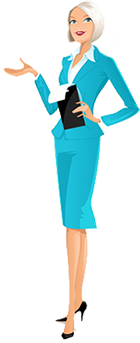 